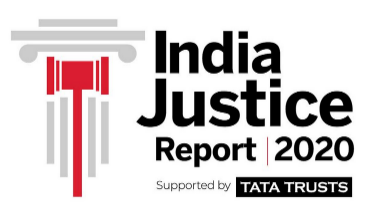 INDIA JUSTICE REPORT 2020The India Justice Report ranks 18 large and mid-sized, and 7 small states according to their capacity to deliver justice to all. It uses government data to assess the budgets, infrastructure, human resources, workload, diversity and 5 year trends of police, prisons, judiciary and legal aid in each state, against its own declared standards. This first of its kind study is an initiative of Tata Trusts undertaken in partnership with Centre for Social Justice, Common Cause, Commonwealth Human Rights Initiative (CHRI), DAKSH, TISS-Prayas and Vidhi Centre for Legal Policy.MethodologyIJR 2020 brings together 87 indicators related to the justice. It uses the latest data drawn from various official documents and departments as available in the public domain at the time of publication. These data sets are brought together and collated to assess the capacity of 4 pillars– police, prisons, legal aid, and judiciary–of each state’s justice system to effectively deliver justice. Each theme - infrastructure, budgets, human resources, workload and diversity as well as trends - is in itself is a commentary on a key facet of the pillar and combines with other metrics to compute an aggregate score for each pillar and finally a rank for the state. Each indicator has a different unit, to enable comparison, we rebased values to score the state’s performance in a band of 1 to 10. The data show how the state compares on each indicator, against the other 6 UTs. The higher the score, the better the state is doing. ‘Worst value’ and ‘Best value’ point to the highest and lowest results in that indicator. The green and red dots indicate change over IJR 2019. Daman & Diu *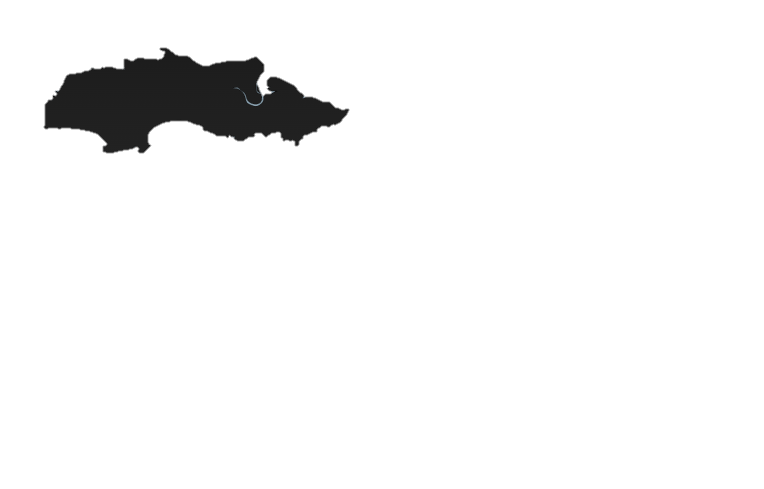 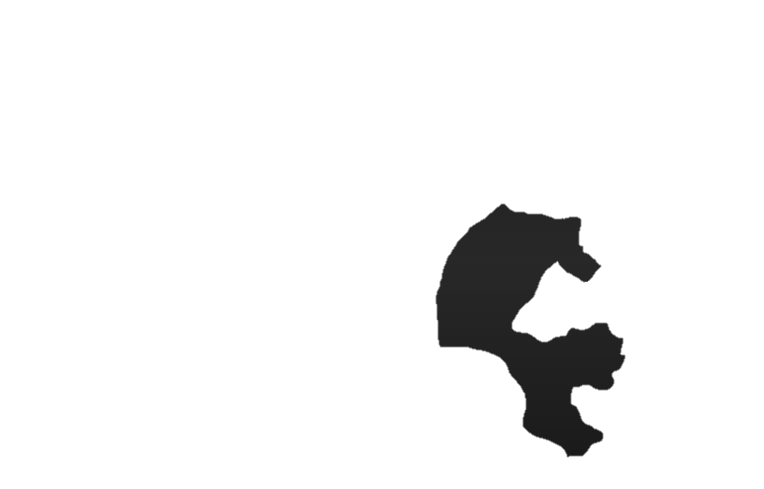 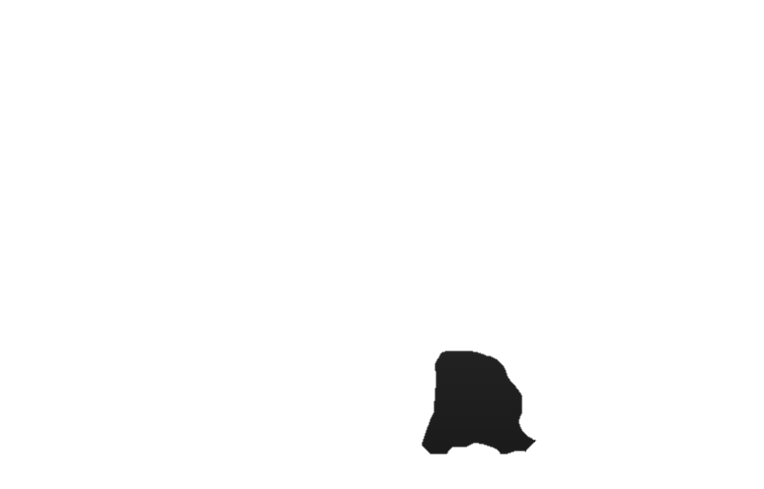 *Not part of India Justice Report ranking 2020POLICE Data sources: Data on Police Organizations, Bureau of Police Research and Development (BPR&D); Combined Finance and Revenue Accounts of the Union and State Governments in India, Comptroller and Auditor General of India; Primary Census Abstract, Census 2011; Open Budgets India; India Budget Documents; Digital Police Portal, Ministry of Home Affairs; National Commission on Population. 
Notes: 1. Data for ‘Jan 2020’ is as of January 1, 2020. 2. SC: Scheduled castes; ST: Scheduled tribes; OBC: Other backward classes. 3. pp: percentage points (the difference between two percentages). 4. NA: Not available. 5. CY: Calendar year; FY: Financial year. 6. Civil police includes district armed reserve police. 7. Data for Daman & Diu and Dadra & Nagar Haveli is shown separately as most data is for the period when they separate entities. 8. Data for modernisation fund used (%, 2019-20) and Spend on training per personnel (Rs, 2019-20), as described by BPR&D, is “tentative”. 9. Data for the indicator ‘Services provided by state's citizen portals (%, 2020)’ is a quantitative assessment of state police citizen portals on 10 counts: whether they include each of the 9 services listed by the Ministry of Home Affairs and whether the portal was available in a state language (other than English). 10. Modernisation fund used: No modernisation grant received. 11. Spend on training per personnel: Expenditure data on police training not provided. 12. Population/area per police station (rural): BPR&D shows 0 rural police stations. 13. Population/area per police station (urban):  BPR&D shows combined figures for Daman & Diu and Dadra & Nagar Haveli. Hence, they have assigned the same value. 14. BPR&D shows no rural police station for all union territories (except Lakshadweep and & Puducherry) and since area covered by both the UTs are within 150km. Therefore, least area covered by Lakshadweep police station is taken as the ‘best value’ and no ‘worst value’ or score has been assigned for the indicator. 15. Personnel per training institute: BPR&D shows 0 training institutes.PRISONS Data sources: Prison Statistics India (PSI), National Crime Records Bureau (NCRB); Combined Finance and Revenue Accounts of the Union and State Governments in India, Comptroller and Auditor General of India;  Open Budgets India; India Budget Documents.Notes: 1. Data for ‘Dec 2019’ is as of December 31, 2019. 2. pp: percentage points (the difference between two percentages). 3. NA: Not available. 4. CY: Calendar year; FY: Financial year. 5. Data for Daman & Diu and Dadra & Nagar Haveli is shown separately as most data is for the period when they separate entities. 6. Correctional staff, vacancy: PSI shows 0 sanctioned and actual correctional staff. 7. Medical staff, vacancy: PSI shows 0 sanctioned and actual medical staff. 8. Medical officers, vacancy: PSI shows 0 sanctioned and actual medical officers.JUDICIARY Data sources: Court News, Supreme Court of India; National Judicial Data Grid; eCourts Services; DAKSH Database. The DAKSH database is based on data collected from eCourts for a sample set of districts across India; Combined Finance and Revenue Accounts of the Union and State Governments in India, Comptroller and Auditor General of India; Primary Census Abstract, Census 2011; Application under Right to Information (RTI) Act filed by Vidhi Centre for Legal Policy; Open Budgets India; India Budget Documents; Department of Justice; Department of Justice; National Commission on Population, 2019Notes: 1. Data for ‘July 2020’ is as of July 1, 2020; for ‘Aug 2020’ is as of August 1, 2020; for ‘Nov 2019’ is as of November, 2019. 2. Sub. Court: subordinate court. 3. pp: percentage points (the difference between two percentages). 4. NA: Not available. 5. CY: Calendar year; FY: Financial year. 6. Data for Daman & Diu and Dadra & Nagar Haveli is shown separately as most data is for the period when they separate entities. 7. Since Maharashtra, Goa, Dadra & Nagar Haveli, and Daman & Diu share a High Court, they have been assigned the same values for High Court indicators. 8.  Per capita spend on judiciary; difference in spend: Data on judiciary expenditure was available in the CAG reports used. 9. For subordinate court trend indicators for Daman & Diu and Dadra & Nagar Haveli, 4-year trends have been calculated.LEGAL AID Full indicators: * NLAs + SLSA LAs: Share of pre-litigation cases in disposed cases (%, 2019-20); ** SLSA LAs: Pre-litigation cases disposed as % of total cases taken up (%, 2019-20).Data sources: National Legal Services Authority (NALSA); Primary Census Abstract, Census 2011; National Commission on Population, 2019; Prison Statistics India (PSI), National Crime Records Bureau (NCRB).Notes: 1. DLSA: District Legal Services Authority; LA: Lok Adalat; PLA: Permanent Lok Adalat; PLV: Para-Legal Volunteer; SLSA: State Legal Services Authority; LSI: Legal service institutions; 2. Data for Daman & Diu and Dadra & Nagar Haveli is shown separately as most data is for the period when they separate entities. About India Justice Report 2020The India Justice Report 2020 remains the only comprehensive quantitative index that ranks the capacity of the formal justice system operating in various states. This ranking was supported and facilitated by Tata Trusts in partnership with DAKSH, Commonwealth Human Rights Initiative, Common Cause, Centre for Social Justice, Vidhi Centre for Legal Policy and TISS-Prayas.The second edition of the India Justice Report is all about comparisons and tracking the rise and falls in each state’s structural and financial capacity to deliver justice. Using the latest available government figures the first ever ranking was published in November 2019. The ranking is based on quantitative measurements of budgets, human resources, infrastructure, workload, diversity across police, judiciary, prisons and legal aid in 18 large and medium sized states with a population of over 1 crore and 7 small states. Data for 7 Union Territories (UTs) and 4 other unranked states is also provided. The IJR 2020 not only provides pillar and theme wise comparisons between similarly situated states one against another, but also allows for an understanding of what improvements and shortfalls have been made within each state’s own pillars and themes since IJR 2019 and over 5 years. These mark out clear discernible trends and directions. Visit https://www.tatatrusts.org/insights/survey-reports/india-justice-report for the main report, ranking and methodology, data visualisations, related research and more. Contact Us:-  Email Id: indiajusticereport@tatatrusts.org  Phone No.: 9717676029 / 9958303311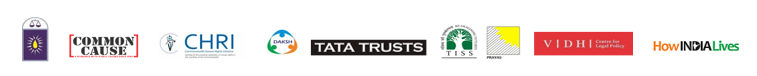 Themes & IndicatorsThemes & IndicatorsIJR 2019 valueIJR 2020 valueIJR 2020 valueState score (out of 10)Worst valueBest valueBudgetsBudgetsBudgetsBudgetsBudgetsBudgetsBudgetsBudgetsModernisation fund used (%, 2019-20)Modernisation fund used (%, 2019-20)NANA   --NA1194Spend on police per person (Rs, 2017-18)Spend on police per person (Rs, 2017-18)21946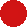 1.00463,416Spend on training per personnel (Rs, 2019-20)Spend on training per personnel (Rs, 2019-20)NANA   --NA1,97124,809Human ResourcesHuman ResourcesHuman ResourcesHuman ResourcesHuman ResourcesHuman ResourcesHuman ResourcesHuman ResourcesConstables, vacancy (%, Jan 2020) Constables, vacancy (%, Jan 2020) 23.316.8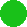 2.8421.110.3Officers, vacancy (%, Jan 2020)Officers, vacancy (%, Jan 2020)22.536.63.0147.22.8Highest officer vacancy among UTs. Nearly 1 in 3 officer posts vacant.Officers in civil police (%, Jan 2020)Officers in civil police (%, Jan 2020)14.310.63.057.521.2DiversityDiversityDiversityDiversityDiversityDiversityDiversityDiversityShare of women in police (%, Jan 2020)Share of women in police (%, Jan 2020)12.013.96.546.118.8The UT has highest share of women in officers but is couldn’t meet its 33% of women reservation in total police Share of women in officers (%, Jan 2020)Share of women in officers (%, Jan 2020)14.515.610.000.015.6The UT has highest share of women in officers but is couldn’t meet its 33% of women reservation in total police SC officers, actual toreserved ratio (%, Jan 2020)SC officers, actual toreserved ratio (%, Jan 2020)58834310.0051343SC constables, actual to reserved ratio (%, Jan 2020)SC constables, actual to reserved ratio (%, Jan 2020)NA466   --10.0063466ST officers, actual to reserved ratio (%, Jan 2020)ST officers, actual to reserved ratio (%, Jan 2020)65827.9619128Themes & IndicatorsThemes & IndicatorsIJR 2019 valueIJR 2020 valueIJR 2020 valueState score (out of 10)Worst valueBest valueDiversityDiversityDiversityDiversityDiversityDiversityDiversityDiversityST constables, actual to reserved ratio (%, Jan 2020)ST constables, actual to reserved ratio (%, Jan 2020)NA98	--	--9.6856181OBC officers, actual to reserved ratio (%, Jan 2020)OBC officers, actual to reserved ratio (%, Jan 2020)76605.781590OBC constables, actual to reserved ratio (%, Jan 2020)OBC constables, actual to reserved ratio (%, Jan 2020)NA143   --10.0024143InfrastructureInfrastructureInfrastructureInfrastructureInfrastructureInfrastructureInfrastructureInfrastructurePopulation per police station (rural) (Jan 2020)Population per police station (rural) (Jan 2020)NANA   --NA41,727444Population per police station (urban) (Jan 2020) Population per police station (urban) (Jan 2020) 36,570374,0001.00374,00055,579Area per police station (rural) (sq. km, Jan 2020)Area per police station (rural) (sq. km, Jan 2020)NANA   --NANA1Area per police station (urban) (sq. km, Jan 2020) Area per police station (urban) (sq. km, Jan 2020) 11471.00476Services provided by state's citizen portals (%, 2020)Services provided by state's citizen portals (%, 2020)NA79.6   --8.160.089.6Personnel per training institute (number, Jan 2020)Personnel per training institute (number, Jan 2020)NANA   --NA15,327928WorkloadWorkloadWorkloadWorkloadWorkloadWorkloadWorkloadWorkloadPopulation per civil police (persons, Jan 2020)Population per civil police (persons, Jan 2020)6339985.181,759118TrendsTrendsTrendsTrendsTrendsTrendsTrendsTrendsWomen in total police (pp, CY '15-'19) Women in total police (pp, CY '15-'19) 1.620.8510.00-0.670.85Themes & IndicatorsThemes & IndicatorsIJR 2019 valueIJR 2020 valueState score (out of 10)Worst valueBest valueTrendsTrendsTrendsTrendsTrendsTrendsTrendsTrendsWomen officers in total officers (pp, CY '15-'19)Women officers in total officers (pp, CY '15-'19)2.911.5710.00-0.631.57Constable vacancy (pp, CY '15-'19)Constable vacancy (pp, CY '15-'19)-0.640.843.171.80-2.21Over 5 years, vacancy at both constable and officer level increasedOfficer vacancy (pp, CY '15-'19)Officer vacancy (pp, CY '15-'19)-1.212.043.785.94-6.67Over 5 years, vacancy at both constable and officer level increasedDifference in spend: policevs state (pp, FY '14-'18)Difference in spend: policevs state (pp, FY '14-'18)11.92-24.664.53-40.570.82Themes & IndicatorsIJR 2019 valueIJR 2020 valueIJR 2020 valueIJR 2020 valueState score (out of 10)Worst valueBest valueBudgetsBudgetsBudgetsBudgetsBudgetsBudgetsBudgetsBudgetsSpend per inmate (Rs, 2019-20) 67,79745,16145,1611.9729,278176,811Prison budget utilised (%, 2019-20)100100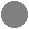 10.0083100The UT was able to utilise its entire allocated prison budget.The UT was able to utilise its entire allocated prison budget.Human ResourcesHuman ResourcesHuman ResourcesHuman ResourcesHuman ResourcesHuman ResourcesHuman ResourcesHuman ResourcesOfficers, vacancy (%, Dec 2019) 0.00.010.0050.00.0Cadre staff, vacancy (%, Dec 2019) 7.70.010.0050.60.0Correctional staff, vacancy (%, Dec 2019) NANA   --   --NA80.00.0Medical staff, vacancy (%, Dec 2019)NANA   --   --NA59.80.0Medical officers, vacancy (%, Dec 2019)NANA   --   --NA50.00.0No. of personnel trained (%, Dec 2019)NA0----1.00042DiversityDiversityDiversityDiversityDiversityDiversityDiversityDiversityWomen in prison staff (%, Dec 2019)5.95.64.870.012.9Themes & IndicatorsIJR 2019 ValueIJR 2020 valueIJR 2020 valueIJR 2020 valueState score (out of 10)Worst valueBest valueInfrastructureInfrastructureInfrastructureInfrastructureInfrastructureInfrastructureInfrastructureInfrastructurePrison occupancy  (%, Dec 2019)371039.601756Prisons are functioning to capacityJails with V-C facility (%, Dec 2019)NA0----1.000100WorkloadWorkloadWorkloadWorkloadWorkloadWorkloadWorkloadWorkloadInmates per officer (persons, Dec 2019) 30319.0519712Inmates per cadre staff (persons, Dec 2019) 5410.00154Inmates per correctional staff (persons, Dec 2019)NANANA --NA1252244TrendsOfficer vacancy (pp, CY '15-'19) 0.000.008.206.66-1.66Cadre staff vacancy (pp, CY '15-'19) -3.080.009.037.38-0.89Over 5 years, the UT has managed to bring down its cadre staff vacancies to 0.Share of women in prison staff (pp, CY '15-'19) -0.160.005.90-0.620.52Inmates per prison officer (%, CY '15-'19) 27.6NANA3.2-13.6Inmates per cadre staff (%, CY '15-'19) 19.4-3.010.0010.4-3.0Share of undertrial prisoners (pp, CY '15-'19) 	2.17-1.1110.008.56-1.11Spend per inmate (%, FY '16-'20) 30.427.54.57-3.474.5Themes & IndicatorsIJR 2019 valueIJR 2020 valueIJR 2020 valueIJR 2020 valueState score (out of 10)Worst valueBest valueTrendsTrendsTrendsTrendsTrendsTrendsTrendsTrendsPrison budget used (pp, FY '16-'20) 0.000.002.42-2.7714.75Difference in spend: prisons vs state (pp, FY '14-'18)33.111.910.00-2.013.1Themes & IndicatorsThemes & IndicatorsIJR 2019 valueIJR 2020 valueIJR 2020 valueState score (out of 10)Worst valueBest valueBudgetsBudgetsBudgetsBudgetsBudgetsBudgetsBudgetsBudgetsPer capita spend on judiciary (Rs, 2017-18)Per capita spend on judiciary (Rs, 2017-18)NANA--NA126544Human ResourcesHuman ResourcesHuman ResourcesHuman ResourcesHuman ResourcesHuman ResourcesHuman ResourcesHuman ResourcesPopulation per High Court judge (2018-19) Population per High Court judge (2018-19) 1,838,0701,792,9034.552,600,187553,889Population per sub. court judge (2018-19) Population per sub. court judge (2018-19) 106,719141,0003.48185,33324,727High Court judge vacancy (%, 2018-19) High Court judge vacancy (%, 2018-19) 33.825.85.1547.918.3One out of 4 sanctioned judge positions were vacant at the high court level.Sub. court judge vacancy (%, 2018-19) Sub. court judge vacancy (%, 2018-19) 21.420.06.7254.80.0High Court staff vacancy (%, 2018-19)High Court staff vacancy (%, 2018-19)18.111.77.3439.57.4DiversityDiversityDiversityDiversityDiversityDiversityDiversityDiversityWomen judges (High Court) (%, Aug 2020) Women judges (High Court) (%, Aug 2020) 12.713.41.2813.221.9Women judges (sub. court) (%, Nov 2019)Women judges (sub. court) (%, Nov 2019)25.00.01.000.050.0If the 20% vacancies of lower court judges were filled, still each would have a courthall available.InfrastructureInfrastructureInfrastructureInfrastructureInfrastructureInfrastructureInfrastructureInfrastructureIf the 20% vacancies of lower court judges were filled, still each would have a courthall available.Courthall shortfall (%, 2018-19, Jan 2020)Courthall shortfall (%, 2018-19, Jan 2020)NA-33.3--10.0032.3-33.3If the 20% vacancies of lower court judges were filled, still each would have a courthall available.Themes & IndicatorsThemes & IndicatorsIJR 2019 valueIJR 2020 valueIJR 2020 valueState score (out of 10)Worst valueBest valueWorkloadWorkloadWorkloadWorkloadWorkloadWorkloadWorkloadWorkloadCases pending (5-10 years) (sub. court) (%, July 2020) Cases pending (5-10 years) (sub. court) (%, July 2020) 14.208.966.2319.101.66Cases pending (10+ years) (sub. court) (%, July 2020) Cases pending (10+ years) (sub. court) (%, July 2020) 6.743.326.448.180.14Average sub. court pendency (years, June 2020) Average sub. court pendency (years, June 2020) 8.4NA--NA2.41.3Case clearance rate (High Court) (%, 2018-19)Case clearance rate (High Court) (%, 2018-19)87851.0085108At both the High Court and subordinate court levels, it was clearing fewer cases than were filed. Least CCR rate among UTs.Case clearance rate (sub. court) (%, 2018-19)Case clearance rate (sub. court) (%, 2018-19)110851.0085119At both the High Court and subordinate court levels, it was clearing fewer cases than were filed. Least CCR rate among UTs.At both the High Court and subordinate court levels, it was clearing fewer cases than were filed. Least CCR rate among UTs.TrendsTrendsTrendsTrendsTrendsTrendsTrendsTrendsCases pending (per High Court judge) (%, FY '15-'19) Cases pending (per High Court judge) (%, FY '15-'19) -5.7-5.65.595.8-16.5Cases pending (per sub. court judge) (%, FY '15-'19) Cases pending (per sub. court judge) (%, FY '15-'19) 2.217.91.0017.9-9.5Total cases pending (High Court) (%, FY '15-'19) Total cases pending (High Court) (%, FY '15-'19) -4.9-2.46.097.9-10.2Total cases pending (sub. court) (%, FY '15-'19) Total cases pending (sub. court) (%, FY '15-'19) 1.08.21.729.4-5.3Judge vacancy (High Court) (pp, FY '15-'19) Judge vacancy (High Court) (pp, FY '15-'19) 2.821.036.625.08-1.42Judge vacancy (sub. court) (pp, FY '15-'19) Judge vacancy (sub. court) (pp, FY '15-'19) 0.005.221.005.22-11.67Case clearance rate (High Court) (pp, FY '15-'19) Case clearance rate (High Court) (pp, FY '15-'19) -1.40-1.324.87-6.665.76Case clearance rate (sub. court) (pp, FY '15-'19)Case clearance rate (sub. court) (pp, FY '15-'19)-3.05-2.951.98-4.166.96Themes & IndicatorsThemes & IndicatorsIJR 2019 valueIJR 2020 valueIJR 2020 valueState score (out of 10)Worst valueBest valueTrendsTrendsTrendsTrendsTrendsTrendsTrendsTrendsDifference in spend: judiciary vs state (pp, FY '14-'18)Difference in spend: judiciary vs state (pp, FY '14-'18)NANANA-2.727.61Themes & IndicatorsThemes & IndicatorsIJR 2019 valueIJR 2020 valueIJR 2020 valueState score (out of 10)Worst valueBest valueBudgetsBudgetsBudgetsBudgetsBudgetsBudgetsBudgetsBudgetsNALSA fund utilised (%, 2019-20) NALSA fund utilised (%, 2019-20) 4141.68685Unable to completely utilise NALSA funds.State's share in legal aid spend(%, 2019-20)State's share in legal aid spend(%, 2019-20)001.03073Human ResourcesHuman ResourcesHuman ResourcesHuman ResourcesHuman ResourcesHuman ResourcesHuman ResourcesHuman ResourcesDLSA secretary vacancy (%, Mar 2020) DLSA secretary vacancy (%, Mar 2020) 1001001.001000.0PLVs per lakh population (number, Mar 2020) PLVs per lakh population (number, Mar 2020) 24.34.51.292.369.8Sanctioned secretaries as % of DLSAs (%, Mar 2020)Sanctioned secretaries as % of DLSAs (%, Mar 2020)001.000100Panel lawyers trained (%, Mar 2020)Panel lawyers trained (%, Mar 2020)NA0--1.000246DiversityDiversityDiversityDiversityDiversityDiversityDiversityDiversityWomen panel lawyers (%, Mar 2020) Women panel lawyers (%, Mar 2020) 24.10.01.000.036.4No women panel lawyer and PLVsWomen PLVs (%, Mar 2020)Women PLVs (%, Mar 2020)67.80.01.000.066.7InfrastructureInfrastructureInfrastructureInfrastructureInfrastructureInfrastructureInfrastructureInfrastructureDLSAs as % of state judicial districts (%, Mar 2020) DLSAs as % of state judicial districts (%, Mar 2020) 100505.500100Villages per legal services clinic (number, Mar 2020) Villages per legal services clinic (number, Mar 2020) 326.4650.2Themes & IndicatorsThemes & IndicatorsIJR 2019 valueIJR 2020 valueIJR 2020 valueState score (out of 10)Worst valueBest valueInfrastructureInfrastructureInfrastructureInfrastructureInfrastructureInfrastructureInfrastructureInfrastructureLegal services clinic per jail (number, Mar 2020)Legal services clinic per jail (number, Mar 2020)0.501.0010.000.001.13Good legal services clinic coverage across jails and clusters of villages.Presence of front offices in LSIs (%, Mar 2020)Presence of front offices in LSIs (%, Mar 2020)NA100--10.0050100Good legal services clinic coverage across jails and clusters of villages.WorkloadWorkloadWorkloadWorkloadWorkloadWorkloadWorkloadWorkloadPLA cases: settled as % of received (%, 2019-20) PLA cases: settled as % of received (%, 2019-20) 001.00071Total LAs: Pre-litigation cases disposed (%, 2019-20) * Total LAs: Pre-litigation cases disposed (%, 2019-20) * 41.478.48.269.894.8SLSA LAs: Pre-litigation in cases taken up (%, 2019-20) **SLSA LAs: Pre-litigation in cases taken up (%, 2019-20) **0.00.01.000.072.3